MEGHÍVÓTour de Cure Diabétesz és Sport nap 5.Időpontja: 2019. július 28. (vasárnap) 8.3000 – 1700 óráigHelyszíne: Komló, Eszperantó térSzeretettel meghívjuk Önt és családját a „Tour de Cure - diabétesz és sportnap 5.” rendezvényre!Program:08:30 Regisztráció09.00 Megnyitó10.00 Kerékpáros túrák rajtjai	10.00 Hobby és amatőr túra futam rajtja 1. Komló- Erdősmecske - Komló	10.30 Országúti amatőr teljesítménytúra rajtja 1. Komló- Erdősmecske - Komló11.00 Országúti verseny rajtja Komló- Mánfa- Sikonda  10:00 Egészségügyi szűrővizsgálat kezdete	Vérnyomás mérés, Testzsír-százalék mérés, Véroxigén mérés, BMI mérés, stb.11:00 Gyermekügyességi verseny15:30 Eredményhirdetés16.00 TombolaA kerékpáros túrán induló csapatok az egészséges sportolás nevében útravaló csomagot kapnak.Az egészségügyi szűrés a rendezvény ideje alatt folyamatosan, érkezési sorrendben történik.Diabétesszel kapcsolatos tanácsokat ad: D Réfi KatalinEgészségügyi szűrés: Baranyai ÉvaGyerekprogramok: Keszericze Zsolt és Papp LászlóA rendezvény az EFOP 1.3.5- 16-2016.-00486 sz., az Együtt, egymásért a komlói közösségéért! című pályázat keretében kerül megrendezésre.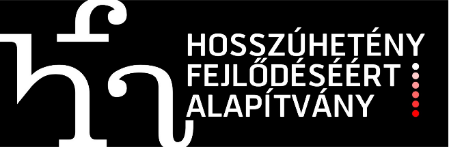 